EXERCICE1 : Propriétés d’un prisme Compléter :  1. Un prisme a …………… sommets.a. Quel est le nombre de ses arêtes ? b. Quelle est le nombre de ses faces ? c. Quel est la nature de ses bases ? 2. Un prisme a …………… arêtes.a. Quel est le nombre de ses faces ? b. Quel est la nature de ses bases ?c. Quelle est le nombre de ses sommets ? EXERCICE2: Propriétés d’un prisme Nommer les bases et les faces latérales de chaque prisme droit :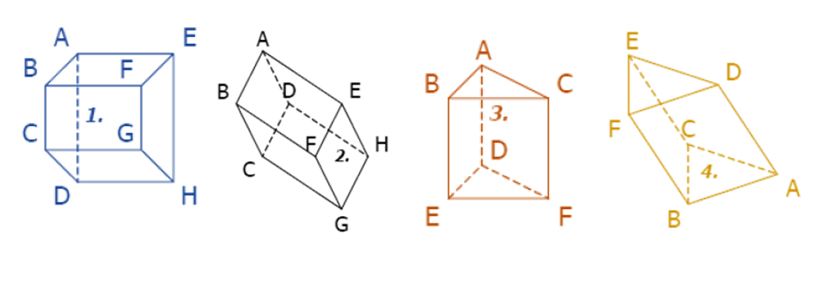 EXERCICE3 : Cylindre de révolution                                                                                                              Choisir la bonne réponse, justifier par une figure.1. Le  patron d’un cylindre de révolution est constitué : D’un disque et d’un rectangle.De deux disques et d’un rectangle.De deux disques et d’un carré.2. Une des dimensions de la surface latérale d’un cylindre est égale : A l’aire du disque de base.Au périmètre du disque de base.Au double de la hauteur.EXERCICE4 : Patron d’un prismeSoit le prisme droit suivant : 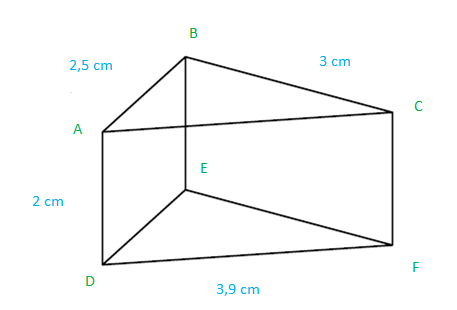 1. Les  sommets sont : ………….2. Les faces sont : ………………3. Les arêtes sont : ………………4. Sa hauteur mesure ……….5. Les deux bases sont …………6. Les faces latérales sont : …………7. Tracer un patron de ce prisme droit avec le codage correspondant, colorier ses deux bases.Prof ………………Lycée ….. CollégialSérie : Prismes droits-cylindres de révolutionSérie : Prismes droits-cylindres de révolutionSérie : Prismes droits-cylindres de révolutionPrisme N° 1Prisme N° 2Prisme N° 3Prisme N° 4Bases…………………………………………………………………………………………………………Faces latérales……………………………………………………………………………………………………………………………………………………………………………………………………………………